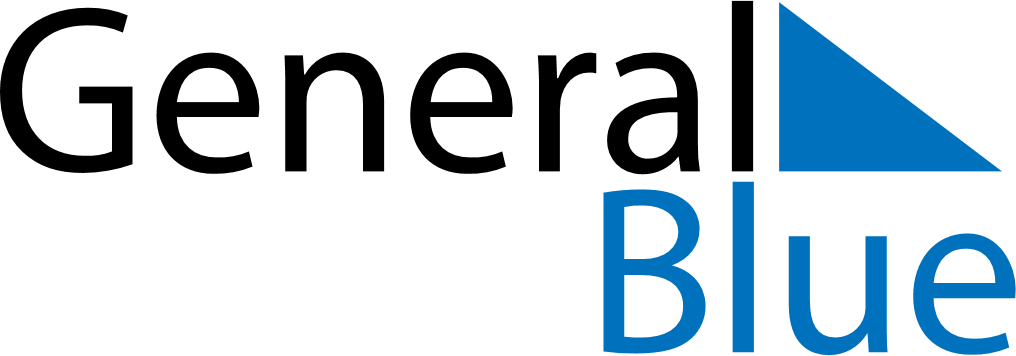 August 2025August 2025August 2025SingaporeSingaporeSundayMondayTuesdayWednesdayThursdayFridaySaturday123456789National Day10111213141516171819202122232425262728293031